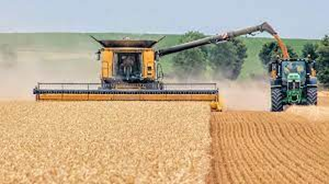 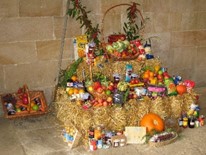 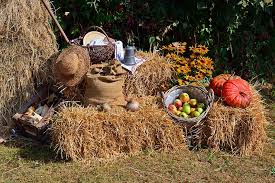 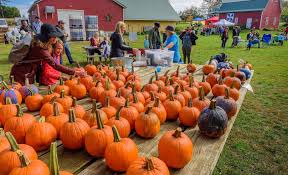 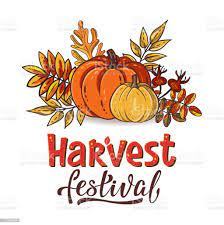 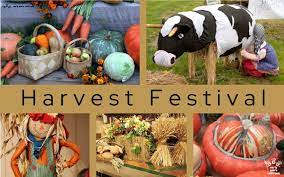 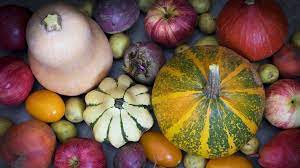 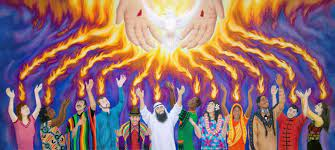 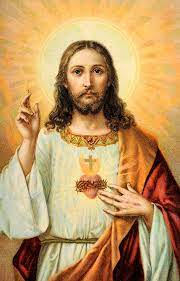 Key WordsKey WordsHarvestWhen farmers collect the crops that they have grownFestivalWhen people come together to celebrate something	Gifts from God     Something nice sent or believed to be given by GodSukkotA festival to remember the ExodusCelebrateTo do something enjoyableJewishA person who believes in the Jewish faith